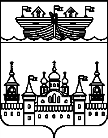 АДМИНИСТРАЦИЯ Р.П. ВОСКРЕСЕНСКОЕВОСКРЕСЕНСКОГО МУНИЦИПАЛЬНОГО РАЙОНАНИЖЕГОРОДСКОЙ ОБЛАСТИПОСТАНОВЛЕНИЕ13 мая 2020 года 	№  40О предоставлении разрешения  на отклонение от предельных параметров разрешенного строительства, реконструкции объектов капитального строительства для земельного участкаВ соответствии с Федеральным законом РФ от 06 октября 2003 года № 131 – ФЗ «Об общих принципах организации местного самоуправления в Российской Федерации», Федеральным законом РФ от 29 декабря 2004 года № 191-ФЗ «О введение в действие Градостроительного кодекса РФ», Уставом р.п.Воскресенское, Положением о публичных слушаниях, утвержденным  решением поселкового совета от 06.03.2015 года № 4, на основании протокола публичных слушаний от 12.05.2020 г., администрация р.п.Воскресенское постановляет:1.Принять к сведению результаты публичных слушаний от 12.05.2020 г.  и предоставить разрешение на отклонение от предельных параметров разрешенного строительства, реконструкции объектов капитального строительства для земельного участка в части отклонения минимальной площади с  200 кв.м. до 62 кв.м.Земельный участок вновь выделенный из земель неразграниченной муниципальной собственности  в кадастровом квартале  52:11:0110017 находится по адресу: Российская Федерация Нижегородская область, Воскресенский муниципальный район городской поселение рабочий поселок Воскресенское рабочий поселок Воскресенское п.Калиниха ул.Фадеева земельный участок 14Б, категория земель – земли населенных пунктов, вид разрешенного использования «для ведения личного подсобного хозяйства», зона Ж1. Площадь земельного участка 62 кв.м.2.Обнародовать данное постановление на официальном сайте администрации Воскресенского муниципального района в информационно-теолекоммуникационной сети Интернет, на информационном стенде в здании администрации.3.Настоящее постановлениевступает в силу со дня его официального обнародования.Глава администрации 						А.В.Гурылев